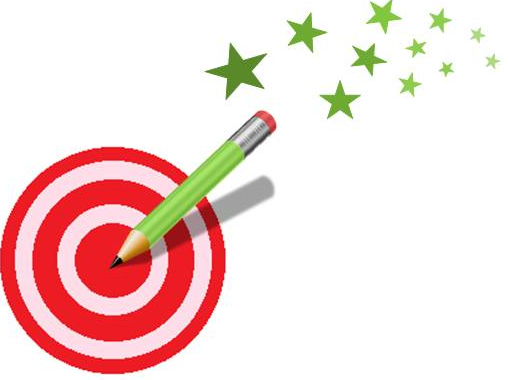 100-40=100-10=100-30=100-20=100-60=100-50=100-40=100-70=100-50=100-20=100-30=100-60=100-100=100-40=100-10=100-30=100-20=100-60=100-50=100-40=100-70=100-50=100-20=100-30=100-60=100-100=